                        РИГА-ЮРМАЛА-ВИЛЬНЮС          22.09.,13.10.,04.11.,24.11.,15.12.,22.12Программа тура СТОИМОСТЬ ТУРАВзрослые: 55 евро  + 40 BYNВ стоимость тура входит:- проезд на комфортабельном автобусе (50 мест)- 2 экскурсии: по Риге и Юрмале с аттестованным гидом.- 1 ночь в отеле 3* в Риге - завтрак в отеле (шведский стол)- трансферы по программе- сопровождение группы.
 Дополнительно оплачивается: - виза- страховка- если Вы путешествуете один - обязательная доплата за одноместное размещение в гостинице 15 евро.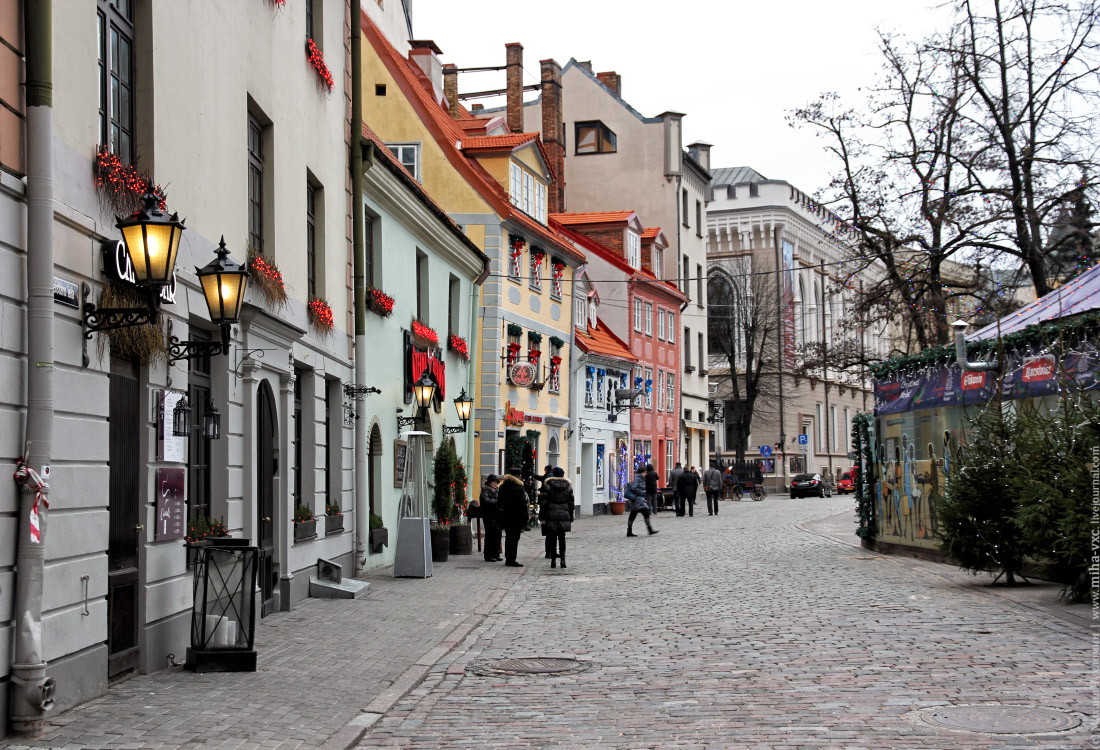 1 день22:00* (пятница)– отправление автобуса из Минска с д/с Дружная. Транзит по территории РБ и Литвы, Латвии.Посещение Duty Free, на белорусской границе действует скидка 5% (можно произвести расчет за бел. рубли по курсу Нац. банка).2 день08.30 - 11.00 - обзорная экскурсия по Риге с русскоговорящим гидом: автобус проследует по набережной реки Даугава, с которой открывается великолепный вид на столицу Латвии, пешеходная экскурсия по Старому Городу: знаменитый Домский собор 13 века, в 16 веке в соборе был установлен уникальный орган, которой и сегодня считается одним из лучших в мире; здание гильдии, построенное в 14 веке; Рижский замок - это резиденция президента Латвии и чудесную архитектуру района Югендстиль и др.11.30 – 14.00 – автобусно-пешеходная экскурсия по Юрмале с русскоговорящим гидом: от Лиелупе до Дубулты с самобытной деревянной застройкой (дачная архитектура) и современными зданиями (концертный зал в Дзинтари, где проходят популярные фестивали «Новая Волна», «КиВиН», «Comedy Club» и многие другие мероприятия и концерты). В конце экскурсии у Вас будет возможность погулять по пешеходной улице города – улице Йомас, посидеть в уютных кафе или прогуляться по берегу моря.14.00 – 16.00  - свободное время.16.00  - выезд в Ригу. Ужин в кафе "LIDO" (за доплату). Размещение в гостинице 3*.Свободное время. Ночлег.3 день07.00 - 08.00 - завтрак.08.00 – выезд в Вильнюс.12.00 - 15.00 – посещение торгово-развлекательного центра «AKROPOLIS».15.00 - выезд в Минск. Прибытие ориентировочно в 21.00-23.00.